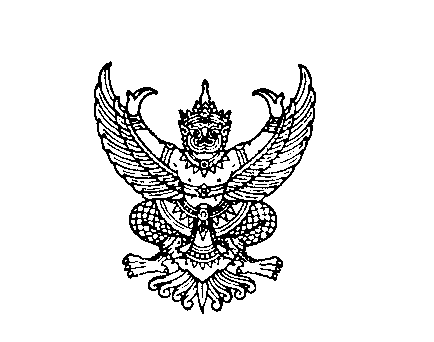 ที่ มท ๐๘๐๘.๒/						       กรมส่งเสริมการปกครองท้องถิ่น							       ถนนนครราชสีมา เขตดุสิต กทม. ๑๐๓๐๐					                มีนาคม  2567เรื่อง 	การโอนเงินจัดสรรงบประมาณรายจ่ายประจำปีงบประมาณ พ.ศ. 2567 ตามหลักเกณฑ์และเงื่อนไข
การใช้งบประมาณรายจ่ายประจำปีงบประมาณ พ.ศ. 2566 ไปพลางก่อน งบเงินอุดหนุน เงินอุดหนุนทั่วไป 
เงินอุดหนุนสำหรับการดำเนินงานตามแนวทางโครงการพระราชดำริด้านสาธารณสุข งวดที่ 1เรียน  ผู้ว่าราชการจังหวัดอ้างถึง	1. หนังสือกระทรวงมหาดไทย ด่วนที่สุด ที่ มท 0808.2/ว 5147 ลงวันที่ 9 มิถุนายน 2566	2. หนังสือกรมส่งเสริมการปกครองท้องถิ่น ด่วนที่สุด ที่ มท 0810.8/ว 3711 ลงวันที่ 11 กันยายน 2566	3. หนังสือกรมส่งเสริมการปกครองท้องถิ่น ด่วนที่สุด ที่ มท 0819.2/ว 791 ลงวันที่ 20 กุมภาพันธ์ 2567สิ่งที่ส่งมาด้วย  แบบรายละเอียดประกอบการโอนเงินจัดสรรงบประมาณ 			 จำนวน ๑ ชุด		ตามที่ กระทรวงมหาดไทยได้ซักซ้อมแนวทางการจัดทำงบประมาณรายจ่ายประจำปี 
พ.ศ. 2567 ขององค์กรปกครองส่วนท้องถิ่น และกรมส่งเสริมการปกครองท้องถิ่นได้แจ้งหลักเกณฑ์และเงื่อนไขการใช้งบประมาณรายจ่ายประจำปีงบประมาณ พ.ศ. 2566 ไปพลางก่อน และวิธีปฏิบัติตามหลักเกณฑ์และเงื่อนไขการใช้งบประมาณรายจ่ายประจำปีงบประมาณ พ.ศ. 2566 ไปพลางก่อน รวมทั้งได้แจ้งการจัดสรรงบประมาณ 
งบเงินอุดหนุน เงินอุดหนุนทั่วไป เงินอุดหนุนสำหรับการดำเนินงานตามแนวทางโครงการพระราชดำริ
ด้านสาธารณสุข มายังจังหวัดเพื่อทราบและถือปฏิบัติ นั้น 			กรมส่งเสริมการปกครองท้องถิ่นได้โอนเงินจัดสรรงบประมาณรายจ่ายประจำปีงบประมาณ พ.ศ. 2567 ตามหลักเกณฑ์และเงื่อนไขการใช้งบประมาณรายจ่ายประจำปีงบประมาณ พ.ศ. 2566 ไปพลางก่อน แผนงานยุทธศาสตร์ส่งเสริมการกระจายอำนาจให้แก่องค์กรปกครองส่วนท้องถิ่น ผลผลิตจัดสรรเงินอุดหนุนให้แก่องค์กรปกครองส่วนท้องถิ่น งบเงินอุดหนุน เงินอุดหนุนทั่วไป เงินอุดหนุนสำหรับการดำเนินงานตามแนวทางโครงการพระราชดำริด้านสาธารณสุข งวดที่ 1 รหัสงบประมาณ 15008370001704100022 รหัสแหล่งของเงิน 6711410 รหัสกิจกรรมหลัก 15008660028800000 โดยโอนเงินผ่านทางระบบ e - LAAS เชื่อมโยงเข้าสู่ระบบ New GFMIS Thai เข้าบัญชีองค์กรปกครองส่วนท้องถิ่น รายละเอียดปรากฏตามสิ่งที่ส่งมาด้วย และขอความร่วมมือจังหวัดแจ้งการโอนเงินจัดสรรให้องค์กรปกครองส่วนท้องถิ่นทราบ โดยให้ถือปฏิบัติตามหนังสือที่อ้างถึงจึงเรียนมาเพื่อโปรดพิจารณา 					         ขอแสดงความนับถือ					      (นาย					        (นายประยูร รัตนเสนีย์)                อธิบดีกรมส่งเสริมการปกครองท้องถิ่นสำนักบริหารการคลังท้องถิ่น กลุ่มงานการจัดสรรเงินอุดหนุนและพัฒนาระบบงบประมาณโทร./โทรสาร ๐-๒๒๔๑-๙๐๔๓, ๐-๒๒๔๑-9040, ๐-๒๒๔๑-๙๐๐๐ ต่อ ๑๕40ไปรษณีย์อิเล็กทรอนิกส์ saraban@dla.go.thผู้ประสานงาน นางสาวอุไร ภาควิชัย โทร 06 5716 7607